nota de prensaLos bonos son de 30€ y 15€, a los que la entidad suma 10€ y 5€, respectivamente  Fundación Vital apoya la supervivencia del comercio local con 15.000 bonos BIZIdendak•Los establecimientos interesados podrán adherirse a la campaña desde hoy en https://bizidendak.fundacionvital.eusy los bonos comerciopodránadquirirsedel 16 al 25 de mayo•La iniciativa cuenta con el apoyo de AENKOMER, Gasteiz ON, ArabaDendak y SEA HosteleríaVitoria-Gasteiz, 11 de mayode 2020.-La situación provocada por la pandemia COVID-19 en el comercio local y la hostelería ha llevado a buscar soluciones imaginativas para tratarde ayudar a la supervivencia del sector. Con este objetivo, la Fundación Vitallanza ‘Lo pequeño es muy grande’, unaplataforma en la que la ciudadanía podrá adquirir bonos ‘BIZIdendak’ en sus comercios y locales de hostelería favoritos, y canjearlos posteriormente por compras. Habrá 10.000 bonos de 30€, a los que la Fundación Vital sumará 10€, y 5.000 de 15€ a los que se sumarán 5€. En total, la entidad pone en circulación 15.000 bonos por valor de 500.000 euros con una bonificación de 125.000 euros en ayudas al pequeño comercio. Los establecimientos interesados podrán adherirse desde hoy a la campaña y los bonos comercio estarán disponiblesdel 16 al 25 de mayo; podrán canjearseen los comercios hasta el 31 de diciembre de este año.“La idea nace de nuestro compromiso de apoyar a nuestras empresas locales, especialmente a un comercio minorista que genera empleo y riqueza en Araba, y que atraviesa uno de sus momentos de mayor vulnerabilidad tras el cierre decretado por la alarma sanitaria”, ha explicado Jon Urresti, presidente de la entidad. El sector está formado en nuestro Territorio por más de 3.100 establecimientos y da empleo a más de 10.500 personas.“Asimismo, la campaña pretende concienciar a la ciudadanía de que solo con el apoyo de todos se recuperará la actividad económica de los establecimientos que componen nuestro entorno comercial, que son los que dan vida a barrios, pueblos y ciudades”, ha añadido Urresti. “Se trata así de que exista un compromiso de consumo y compra en comercios y locales de proximidad y que esto suponga una inyección de liquidez y solidaridad”.Las principales condiciones que deben reunir los establecimientos para participar son estar o haber estado cerrado por el estado de alarma sanitaria, no tener más de 24 personas empleadas (incluido el personal autónomo)y un volumen de negocios anual inferior a 5 millones de euros.Los comercios interesados pueden darse de alta desde hoy a través de la webhttps://bizidendak.fundacionvital.eus. La compra de bonos comenzará el próximo sábado 16 de mayo y su canje será posible hasta el 31 de diciembre.La iniciativa cuenta con el apoyo de AENKOMER, Gasteiz ON, Araba Dendak y SEA Hostelería.Funcionamiento de los bonos 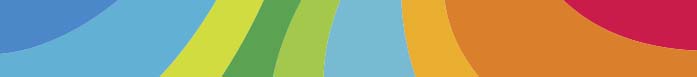 Fundación Vital ha lanzado dos tipos de bonos: •10.000 bonos con un coste de 30€ para el comprador a los que la entidad suma 10€ (permiten gastar 40€). •5.000 bonos de 15€ a los que la entidad suma 5€ (permiten gastar 20€).Cada persona podrá adquirir como máximo un bono de cada tipo y gastarlos juntos o por separado y con ellos se puede comprar en cualquier tipo de establecimiento comercial como zapaterías, tiendas de ropa, peluquerías, bares, restaurantes, librerías, perfumerías, etc.que se haya adherido a la iniciativa. El establecimiento elegido recibiráen un breve plazo el ingreso de la compra adelantada realizada en su comercio. Fechas ‘BIZIdendak’ Desde hoy 11 de mayo: abierto el plazo para que los establecimientos se adhieran rellenando un formulario en la plataforma https://bizidendak.fundacionvital.eusDel 16 al 25 de mayo: plazo para que las personas interesadas entren en la plataforma y compren bonos en su establecimiento favorito.Hasta el 31 de diciembre: plazo para canjear el bono en el comercio.